ČESKÉ VYSOKÉ UČENÍ TECHNICKÉ V PRAZE 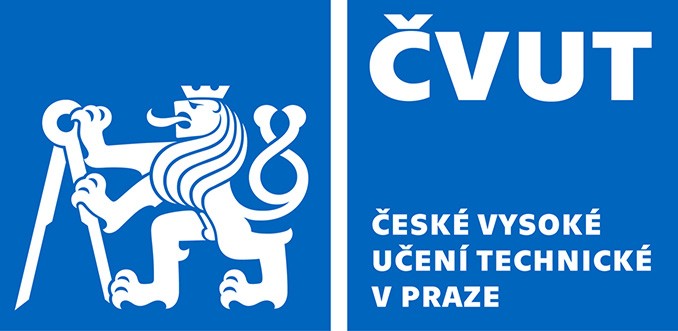 Fakulta stavebníOddělení pro vědu a výzkumThákurova 7, 166 29 Praha 6Žádost o schválení školitele(který nesplňuje podmínky SZŘ čl. 23, odst. 2 - bez habilitace)Předpokládá se, že navrhovaný školitel do 2 let podá žádost o habilitační řízení.Na základě níže uvedených splněných kritérií doporučuji ke schválení:Povinná kritéria:Povinné přílohy: výpisy z databáze V3S – A/ H-index, B/ detaily uvedených článkůV Praze dne:		navrhovaný školitel	vedoucí školícího pracoviště	podpis předsedy ORNavrhovaný školitel:Navrhovaný školitel:Navrhovaný školitel:Navrhovaný školitel:Pro doktoranda:V současné době školitel školí - počet doktorandů: V současné době školitel školí - počet doktorandů: V současné době školitel školí - počet doktorandů: V současné době školitel školí - počet doktorandů: V současné době školitel školí - počet doktorandů: V současné době školitel školí - počet doktorandů: Studijní program:Studijní program:Školící pracoviště:Školící pracoviště:Školící pracoviště:V případě neschválení VR – náhradní školitel:(náhradní školitel je s případným školitelstvím seznámen)V případě neschválení VR – náhradní školitel:(náhradní školitel je s případným školitelstvím seznámen)V případě neschválení VR – náhradní školitel:(náhradní školitel je s případným školitelstvím seznámen)V případě neschválení VR – náhradní školitel:(náhradní školitel je s případným školitelstvím seznámen)V případě neschválení VR – náhradní školitel:(náhradní školitel je s případným školitelstvím seznámen)A/	H-index:B/	Minimálně tři články (CLA) v recenzovaných časopisech registrovaných v databázi Scopus nebo WoS:B/	Minimálně tři články (CLA) v recenzovaných časopisech registrovaných v databázi Scopus nebo WoS:Výsledek je v databázi (zaškrtni) Výsledek je v databázi (zaškrtni) autorský podíl(v %)B/	Minimálně tři články (CLA) v recenzovaných časopisech registrovaných v databázi Scopus nebo WoS:B/	Minimálně tři články (CLA) v recenzovaných časopisech registrovaných v databázi Scopus nebo WoS:ScopusWoSautorský podíl(v %)1.2.3.4.5.